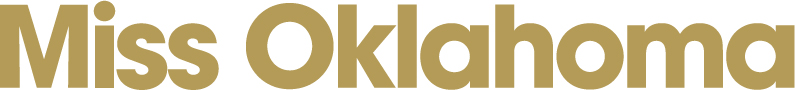 Accompaniment Music Track2020 Musician / Engineer / Producer Permission Release2020 mo/production form  Due Date: Submit to the Miss Oklahoma office by March 21                                                       or bring to the Miss Oklahoma Candidate Workshop on Saturday, April 4                                            I give my permission to the Miss Oklahoma Organization for multi-telecast use of the talent accompaniment music track for:I give my permission to the Miss Oklahoma Organization for multi-telecast use of the talent accompaniment music track for:I give my permission to the Miss Oklahoma Organization for multi-telecast use of the talent accompaniment music track for:I give my permission to the Miss Oklahoma Organization for multi-telecast use of the talent accompaniment music track for:I give my permission to the Miss Oklahoma Organization for multi-telecast use of the talent accompaniment music track for:I give my permission to the Miss Oklahoma Organization for multi-telecast use of the talent accompaniment music track for:I give my permission to the Miss Oklahoma Organization for multi-telecast use of the talent accompaniment music track for:I give my permission to the Miss Oklahoma Organization for multi-telecast use of the talent accompaniment music track for:I give my permission to the Miss Oklahoma Organization for multi-telecast use of the talent accompaniment music track for:I give my permission to the Miss Oklahoma Organization for multi-telecast use of the talent accompaniment music track for:I give my permission to the Miss Oklahoma Organization for multi-telecast use of the talent accompaniment music track for:Candidate’s Name:Candidate’s Name:Candidate’s Name:Candidate’s Name:Local Title:Local Title:Local Title:Local Title:MissMissPermission covers multi-telecast use of the 2020 Miss Oklahoma Preliminary Competitions and the Finals:Permission covers multi-telecast use of the 2020 Miss Oklahoma Preliminary Competitions and the Finals:Permission covers multi-telecast use of the 2020 Miss Oklahoma Preliminary Competitions and the Finals:Permission covers multi-telecast use of the 2020 Miss Oklahoma Preliminary Competitions and the Finals:Permission covers multi-telecast use of the 2020 Miss Oklahoma Preliminary Competitions and the Finals:Permission covers multi-telecast use of the 2020 Miss Oklahoma Preliminary Competitions and the Finals:Permission covers multi-telecast use of the 2020 Miss Oklahoma Preliminary Competitions and the Finals:Permission covers multi-telecast use of the 2020 Miss Oklahoma Preliminary Competitions and the Finals:Permission covers multi-telecast use of the 2020 Miss Oklahoma Preliminary Competitions and the Finals:Permission covers multi-telecast use of the 2020 Miss Oklahoma Preliminary Competitions and the Finals:Permission covers multi-telecast use of the 2020 Miss Oklahoma Preliminary Competitions and the Finals:Song Title:Song Title:Song Title:Song Title:Writer(s)Writer(s)Writer(s)Writer(s)Publishers:Publishers:Publishers:Publishers:Track Type:Track Type:Edited for Time Edited for Time Edited for Time Edited for Time Edited for Time Edited for Time Karaoke Version Karaoke Version Custom Recording My role in this recording was as (check all that apply):My role in this recording was as (check all that apply):My role in this recording was as (check all that apply):My role in this recording was as (check all that apply):My role in this recording was as (check all that apply):My role in this recording was as (check all that apply):My role in this recording was as (check all that apply):My role in this recording was as (check all that apply):My role in this recording was as (check all that apply):My role in this recording was as (check all that apply):My role in this recording was as (check all that apply):Director:Director:Director:Producer:Producer:Producer:Musician:Musician:Musician:Other Role:Other Role:Other Role:In giving consent, I release the Miss Oklahoma Organization, Inc and its agents and assigns from any liability for any violation of any personal or property rights, which I might have in connection with said recording, and waive any right to approve accompanying written or narrative material.In giving consent, I release the Miss Oklahoma Organization, Inc and its agents and assigns from any liability for any violation of any personal or property rights, which I might have in connection with said recording, and waive any right to approve accompanying written or narrative material.In giving consent, I release the Miss Oklahoma Organization, Inc and its agents and assigns from any liability for any violation of any personal or property rights, which I might have in connection with said recording, and waive any right to approve accompanying written or narrative material.In giving consent, I release the Miss Oklahoma Organization, Inc and its agents and assigns from any liability for any violation of any personal or property rights, which I might have in connection with said recording, and waive any right to approve accompanying written or narrative material.In giving consent, I release the Miss Oklahoma Organization, Inc and its agents and assigns from any liability for any violation of any personal or property rights, which I might have in connection with said recording, and waive any right to approve accompanying written or narrative material.In giving consent, I release the Miss Oklahoma Organization, Inc and its agents and assigns from any liability for any violation of any personal or property rights, which I might have in connection with said recording, and waive any right to approve accompanying written or narrative material.In giving consent, I release the Miss Oklahoma Organization, Inc and its agents and assigns from any liability for any violation of any personal or property rights, which I might have in connection with said recording, and waive any right to approve accompanying written or narrative material.In giving consent, I release the Miss Oklahoma Organization, Inc and its agents and assigns from any liability for any violation of any personal or property rights, which I might have in connection with said recording, and waive any right to approve accompanying written or narrative material.In giving consent, I release the Miss Oklahoma Organization, Inc and its agents and assigns from any liability for any violation of any personal or property rights, which I might have in connection with said recording, and waive any right to approve accompanying written or narrative material.In giving consent, I release the Miss Oklahoma Organization, Inc and its agents and assigns from any liability for any violation of any personal or property rights, which I might have in connection with said recording, and waive any right to approve accompanying written or narrative material.In giving consent, I release the Miss Oklahoma Organization, Inc and its agents and assigns from any liability for any violation of any personal or property rights, which I might have in connection with said recording, and waive any right to approve accompanying written or narrative material.I am involved in the making of this music track as indicated above and represent that I am of full legal age.I am involved in the making of this music track as indicated above and represent that I am of full legal age.I am involved in the making of this music track as indicated above and represent that I am of full legal age.I am involved in the making of this music track as indicated above and represent that I am of full legal age.I am involved in the making of this music track as indicated above and represent that I am of full legal age.I am involved in the making of this music track as indicated above and represent that I am of full legal age.I am involved in the making of this music track as indicated above and represent that I am of full legal age.I am involved in the making of this music track as indicated above and represent that I am of full legal age.I am involved in the making of this music track as indicated above and represent that I am of full legal age.I am involved in the making of this music track as indicated above and represent that I am of full legal age.I am involved in the making of this music track as indicated above and represent that I am of full legal age.Date:Signed:Signed:        Date         Date         Date         Date         Date         Date         Date         Date         Date Participant SignatureParticipant SignaturePrint NamePrint NameI am involved in the making of this music track as indicated above and not of full legal age, consent is hereby given by my guardian named below;I am involved in the making of this music track as indicated above and not of full legal age, consent is hereby given by my guardian named below;I am involved in the making of this music track as indicated above and not of full legal age, consent is hereby given by my guardian named below;I am involved in the making of this music track as indicated above and not of full legal age, consent is hereby given by my guardian named below;I am involved in the making of this music track as indicated above and not of full legal age, consent is hereby given by my guardian named below;I am involved in the making of this music track as indicated above and not of full legal age, consent is hereby given by my guardian named below;I am involved in the making of this music track as indicated above and not of full legal age, consent is hereby given by my guardian named below;I am involved in the making of this music track as indicated above and not of full legal age, consent is hereby given by my guardian named below;I am involved in the making of this music track as indicated above and not of full legal age, consent is hereby given by my guardian named below;I am involved in the making of this music track as indicated above and not of full legal age, consent is hereby given by my guardian named below;I am involved in the making of this music track as indicated above and not of full legal age, consent is hereby given by my guardian named below;Print Participant Name:Print Participant Name:Print Participant Name:Print Participant Name:Print Participant Name:Print Participant Name:Print Participant Name:Print Participant Name:Print Participant Name:Print Guardian Name:Print Guardian Name:Print Guardian Name:Print Guardian Name:Print Guardian Name:Print Guardian Name:Print Guardian Name:Print Guardian Name:Print Guardian Name:Date:Signed:Signed:Guardian SignatureGuardian SignatureSubmit Form to:Miss Oklahoma Organization, Inc.10026-A South Mingo Road, #287Tulsa, OK  74133A permission form is required from every person involved in the production of the Accompaniment CDSubmit Form to:Miss Oklahoma Organization, Inc.10026-A South Mingo Road, #287Tulsa, OK  74133A permission form is required from every person involved in the production of the Accompaniment CDSubmit Form to:Miss Oklahoma Organization, Inc.10026-A South Mingo Road, #287Tulsa, OK  74133A permission form is required from every person involved in the production of the Accompaniment CDSubmit Form to:Miss Oklahoma Organization, Inc.10026-A South Mingo Road, #287Tulsa, OK  74133A permission form is required from every person involved in the production of the Accompaniment CDSubmit Form to:Miss Oklahoma Organization, Inc.10026-A South Mingo Road, #287Tulsa, OK  74133A permission form is required from every person involved in the production of the Accompaniment CDSubmit Form to:Miss Oklahoma Organization, Inc.10026-A South Mingo Road, #287Tulsa, OK  74133A permission form is required from every person involved in the production of the Accompaniment CDSubmit Form to:Miss Oklahoma Organization, Inc.10026-A South Mingo Road, #287Tulsa, OK  74133A permission form is required from every person involved in the production of the Accompaniment CDSubmit Form to:Miss Oklahoma Organization, Inc.10026-A South Mingo Road, #287Tulsa, OK  74133A permission form is required from every person involved in the production of the Accompaniment CDSubmit Form to:Miss Oklahoma Organization, Inc.10026-A South Mingo Road, #287Tulsa, OK  74133A permission form is required from every person involved in the production of the Accompaniment CDSubmit Form to:Miss Oklahoma Organization, Inc.10026-A South Mingo Road, #287Tulsa, OK  74133A permission form is required from every person involved in the production of the Accompaniment CDSubmit Form to:Miss Oklahoma Organization, Inc.10026-A South Mingo Road, #287Tulsa, OK  74133A permission form is required from every person involved in the production of the Accompaniment CD